SINAV YOKLAMA TUTANAĞI
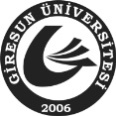 T.C.GİRESUN ÜNİVERSİTESİDEVLET KONSERVATUVARI MÜDÜRLÜĞÜT.C.GİRESUN ÜNİVERSİTESİDEVLET KONSERVATUVARI MÜDÜRLÜĞÜ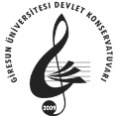 Bölüm: Bölüm: Bölüm: Bölüm: Bölüm: Dersin Kodu ve Adı: Dersin Kodu ve Adı: Dersin Kodu ve Adı: Dersin Kodu ve Adı: Dersin Kodu ve Adı: Sınav Tarihi ve Saati: Sınav Tarihi ve Saati: Sınav Tarihi ve Saati: Sınav Tarihi ve Saati: Sınav Tarihi ve Saati: Sorumlu Öğretim Üyesi/Elemanı Adı Soyadı: Sorumlu Öğretim Üyesi/Elemanı Adı Soyadı: İmza:İmza:İmza:Gözetmen / Jüri Adı Soyadı:Gözetmen / Jüri Adı Soyadı:İmza:İmza:İmza:Gözetmen / Jüri Adı Soyadı:Gözetmen / Jüri Adı Soyadı:İmza:İmza:İmza:Gözetmen / Jüri Adı Soyadı:Gözetmen / Jüri Adı Soyadı:İmza:İmza:İmza:SIRANOÖĞRENCİ NOADI SOYADIİMZASIRANOÖĞRENCİ NOADI SOYADIİMZA137238339440541642743844945104611471248134914501551165217531854195520562157225823592460256126622763286429653066316732683369347035713672